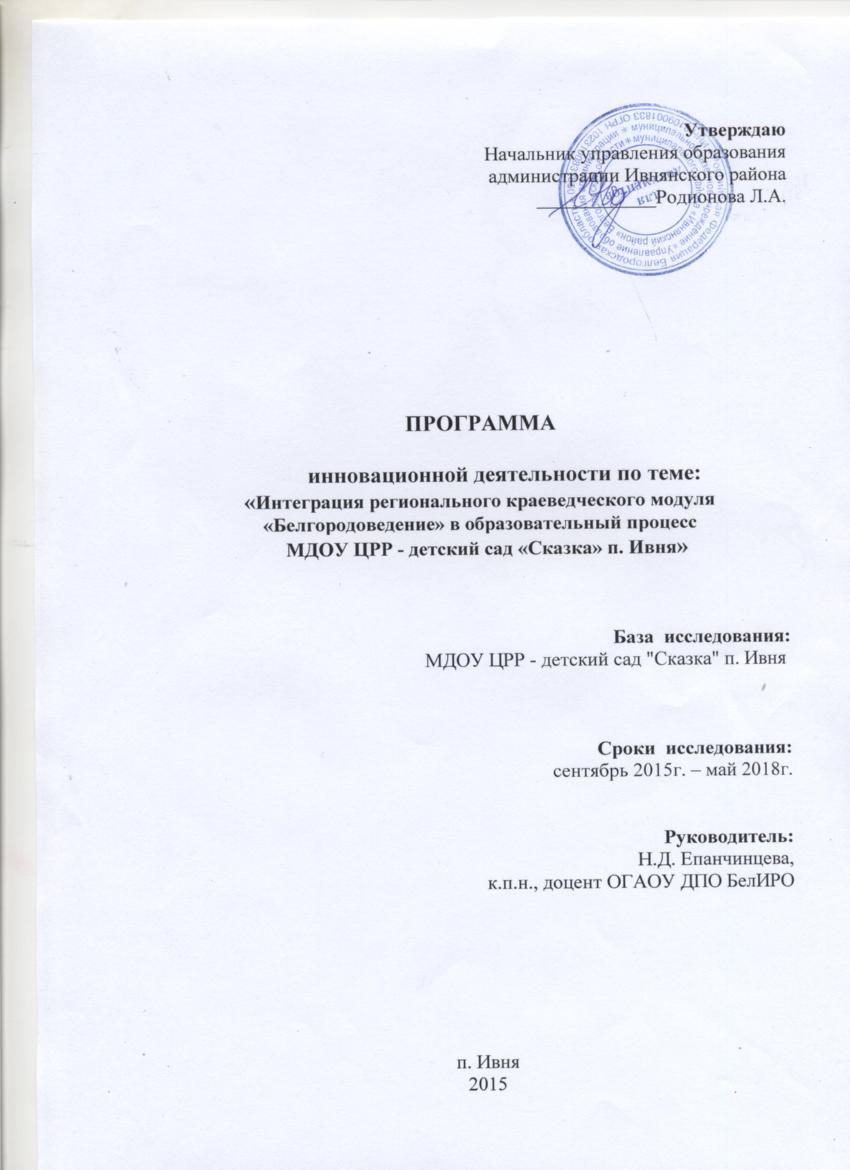 Пояснительная записка В современных условиях развития системы дошкольного образования за последние годы особое внимание уделяется совершенствованию педагогического процесса детского сада, обеспечивающего качество образовательной работы с детьми на основе реализации Федерального государственного образовательного стандарта дошкольного образования. Перемены, происходящие в современном обществе, требуют ускоренного совершенствования образовательного пространства, определения целей образования, учитывающих государственные, социальные и личностные потребности и интересы. Совершенствование педагогического процесса и повышение развивающего эффекта в образовательной работе с детьми предполагает обновление целостного образовательного процесса дошкольного образовательного учреждения как важное условие достижения качества дошкольного образования.Особое внимание уделяется совершенствованию  педагогического процесса и повышению развивающего эффекта образовательной работы с детьми, обеспечивающей культурно-исторический аспект содержания детского развития. Развитие цивилизации изменило окружающий нас мир, изменились содержание общечеловеческих ценностей, повысилась их значимость. Опыт, накопленный человечеством, исторически отражается в нашей культуре, обычаях, традициях, во всех в идах художественного творчества.Краеведческая деятельность в детском саду является одним из важных условий приобщения детей к культуре родного края, направленная на становление ребенка как личности посредством приобщения к культуре и истории родного края. Особое значение уделяется использованию регионального краеведческого компонента в образовательной деятельности детей, направленного на ознакомление детей с особенностями социально-культурных традиций и быта своего народа, элементарными сведениями о своей малой родине. Дошкольный возраст как период развития высших нравственных чувств, в том числе социально-нравственного отношения к малой родине, истории и культуре родного края, воспитания основ гражданственности. Основой в воспитании у дошкольников гражданских чувств являются накопление детьми социального опыта  жизни  в своем Отечестве, усвоение  принятых в обществе норм поведения, развитие интереса к ее истории и культуре, формирование позитивного отношения к прошлому и настоящему родной страны, родного края. Любовь к своему дому, к своему детскому саду, городу, где он родился, чувство восхищения  родным краем – это те чувства, которые необходимо вызвать педагогу в процессе работы с дошкольниками, это будет первым шагом на пути формирования чувства патриотизма, любви к своей родине.Интеграция регионального краеведческого модуля «Белгородоведение» в образовательный процесс МДОУ ЦРР - детский сад «Сказка» п. Ивня предполагает обеспечение потребностей и интересов педагогов, в деятельности которых выделяются конкретные учебные разделы (в перспективном, годовом, календарном) планировании, отражающие национальное своеобразие культуры, традиций, искусства, способствующие значительному повышению уровня качества дошкольного образования.Перспективность выбора регионального краеведческого модуля «Белгородоведение» в образовательном процессе обусловлен проблемой приобщения детей дошкольного возраста к социально-культурным традициям Белгородчины; приобретению знаний и ознакомлению детей с прошлым родного края, с основами истории и культуры народов населяющих белгородский край. Однако, изучение научной литературы и практической деятельности  педагогов МДОУ ЦРР - детский сад «Сказка» п. Ивня свидетельствует об отсутствии системы воспитательно-образовательной работы с детьми, направленной на интеграцию содержания основ краеведения в дошкольном образовательном учреждении с другими образовательными областям. Таким образом, обнаруживается противоречие между новыми целями и задачами, стоящими перед педагогами дошкольного образовательного учреждения по внедрению регионального краеведческого модуля «Белгородоведение» в образовательный процесс, и использованием системы образовательной работы с детьми по реализации интеграции содержания основ краеведения в ДОУ с другими образовательными областями.Выявленное противоречие дает основание сформулировать проблему исследования: определение системы образовательной работы с детьми по реализации интеграции содержания основ краеведения в ДОУ с другими образовательными областями посредством использования регионального краеведческого модуля «Белгородоведение» в образовательном процессе детского сада.Решением данной проблемы  является создание системы образовательной работы с детьми по реализации интеграции содержания основ краеведения в ДОУ с другими образовательными областями посредством использования регионального краеведческого модуля «Белгородоведение» в образовательном процессе детского сада.Задачи:1. Проанализировать существующие  научные исследования и практическую деятельность педагогов МДОУ ЦРР-детский сад «Сказка» п. Ивня, направленные на  социально-нравственное становление дошкольников, обеспечивающие развитие личности посредством приобщения детей к культуре родного края, формирование исторического и патриотического сознания через изучение истории, культуры, природы родного края Белгородчины. 2.Определить условия  интеграции регионального краеведческого модуля «Белгородоведение» в образовательном процессе детского сада. 3.Разработать и обосновать систему образовательной работы с детьми по реализации интеграции содержания основ краеведения в ДОУ с другими образовательными областями.4.Апробировать систему образовательной работы с детьми по реализации интеграции содержания основ краеведения в ДОУ с другими образовательными областями посредством использования регионального краеведческого модуля «Белгородоведение» в образовательном процессе детского сада.5.Разработать методические рекомендации по реализации интеграции содержания основ краеведения в ДОУ с другими образовательными областями,  направленных на совершенствование  педагогического процесса и повышение развивающего эффекта образовательной работы с детьми, обеспечивающей культурно-исторический аспект содержания детского развития в соответствии с требованиями ФГОС ДО.  Новизна  данной программы заключается в разработке системы образовательной работы с детьми по реализации интеграции содержания основ краеведения в ДОУ с другими образовательными областями посредством использования регионального краеведческого модуля «Белгородоведение» в образовательном процессе детского сада, направленного на приобщение детей к истории и культуре родного края, традициям и обычаям родного края Белгородчины.Предлагаемые методы и подходы  достижения целей.Методы:Теоретические: анализ философских, педагогических, культурологических источников; научная интерпретация и синтез конкретных культурно-исторических фактов, индуктивный и дедуктивный методы в их единстве; моделирование, ретроспективный анализ собственного педагогического опыта.Эмпирические: изучение литературы, результатов деятельности педагогов, педагогические наблюдения; опрос устный и письменный; метод экспертный оценок и самооценок; анкетирование; интервьюирование, обобщение педагогического опыта, сравнение, систематизация, эксперимент.Ведущие концептуальные подходы:1. Системный подход, представленный на следующих уровнях:- окружающий мир - как система взаимодействия человека с миром природы, с социальным миром и предметным миром;- усвоение существенных взаимосвязей между явлениями окружающего мира, наглядно представленных в виде особенностей природного и культурного ландшафта (системообразующий фактор деятельность человека);- усвоение детьми системных знаний о природе, социальных явлениях, служащих предпосылкой для формирования понятий.2. Диалектический подход - обеспечивает формирование у детей начальных форм диалектического рассмотрения и анализа окружающих явлений в их движении, изменении и развитии, в их взаимосвязях и взаимопереходах (Н.Н. Поддьяков, Н.Е. Веракса). У дошкольников развивается общее понимание того, что любой предмет, любое явление имеет свое прошлое, настоящее и будущее. Это особенно важно, когда даются знания исторического характера, отражающие взаимосвязь культур в разные исторические эпохи. 3. Культурологический (культурно-исторический) подход - подчеркивает ценность уникальности пути развития каждого региона (своего родного края) на основе не противопоставления естественных (природных) факторов и искусственных (культуры), а поиска их взаимосвязи, взаимовлияния. 4. Личностно - ориентированный подход утверждает представление о социальной, деятельностной и творческой сущности личности.5. Деятельностный подход является основой, средством и решающим условием развития личности. Деятельность связана с преобразованием человеком себя и окружающей действительности. Важнейшими сторонами деятельности являются предметная деятельность и общение, играющими ключевую роль в дошкольном возрасте.6. Компетентностный подход в дошкольный период связан с формированием и развитием важнейших умений и навыков детей, характерных и сензетивных для данного возрастного периода.7.Этнопедагогический подход ориентирует педагога на воспитание у детей духовно-нравственных качеств в единстве общечеловеческого, национального и индивидуального.8. Антропологический подход предаолагает системное использование данных физиологии, психологии, педагогики, социологии о детях дошкольного возраста при осуществлении педагогического процесса.Этапы проекта: I этап – констатирующий (2015-2016 год) - мониторинговые исследования, создание методологической и научно- методической базы;II этап – формирующий (2016-2017 год) - применение на практике новых технологий, коррекции программы проекта;III этап – заключительный (2017-2018 год) – завершение реализации проекта; анализ результатов работы, подготовка методических рекомендаций по внедрению системы образовательной работы с детьми, обеспечивающей интеграцию содержания основ краеведения в ДОУ с другими образовательными областями посредством использования регионального краеведческого модуля «Белгородоведение» в образовательном процессе детского сада.Общий план работы на весь срок выполнения проектаСредства контроля и обеспечения достоверности результатов:управленческий контроль,контроль   педагогического совета,контроль муниципального экспертного совета.Научная экспертиза разработок.Общественно-педагогическая экспертиза разработок.Публикация результатов в открытой печати, размещение на сайте ДОУПсихолого-педагогический мониторинг.Ожидаемые научные и практические результаты:1. Теоретическое обоснование социально-нравственного развития детей дошкольного возраста посредством приобщения к культуре и истории родного края, направленного на совершенствование  педагогического процесса и повышение развивающего эффекта образовательной работы с детьми, обеспечивающего культурно-исторический аспект содержания детского развития.2. Определение условий  интеграции регионального краеведческого модуля «Белгородоведение» в образовательном процессе детского сада. 3.  Апробация  системы образовательной работы с детьми по реализации интеграции содержания основ краеведения в дошкольном образовательном учреждении с другими образовательными областями посредством использования регионального краеведческого модуля «Белгородоведение» в образовательном процессе детского сада, что предполагает:- Расширение знаний детей по краеведению, возрастание интереса к родному краю, его достопримечательностям, событиям прошлого и настоящего; - Воспитание любви и чувства гордости за малую Родину, бережного отношения к родному поселку, краю; - Развитие у дошкольников познавательной активности, исследовательских умений и навыков, навыков проектной деятельности; - Повышение активной гражданской позиции семей дошкольников, увеличение количества активных участников общественной жизни поселка; - Рост профессионального мастерства педагогического коллектива в вопросах социально-нравственного развития дошкольников.  4. Разработка методических рекомендаций по реализации интеграции содержания основ краеведения в ДОУ с другими образовательными областями,    совершенствование  педагогического процесса и повышение развивающего эффекта образовательной работы с детьми, обеспечивающего культурно-исторический аспект содержания детского развития в соответствии с требованиями ФГОС ДО.  5.  Обобщение результатов работы в научных статьях и методических пособиях.Современное состояние исследований по данной проблеме, основные исследования в мировой науке. База исследования: МДОУ ЦРР - детский сад «Сказка» п. Ивня Белгородской областиВ современных условиях развития системы дошкольного образования за последние годы особое внимание уделяется совершенствованию педагогического процесса детского сада, обеспечивающего качество образовательной работы с детьми на основе реализации Федерального государственного образовательного стандарта дошкольного образования. Перемены, происходящие в современном обществе, требуют ускоренного совершенствования образовательного пространства, определения целей образования, учитывающих государственные, социальные и личностные потребности и интересы. Совершенствование педагогического процесса и повышение развивающего эффекта в образовательной работе с детьми предполагает обновление целостного образовательного процесса дошкольного образовательного учреждения как важное условие достижения качества дошкольного образования.Особое внимание уделяется совершенствованию  педагогического процесса и повышению развивающего эффекта образовательной работы с детьми, обеспечивающей культурно-исторический аспект содержания детского развития. Развитие цивилизации изменило окружающий нас мир, изменились содержание общечеловеческих ценностей, повысилась их значимость. Опыт, накопленный человечеством, исторически отражается в нашей культуре, обычаях, традициях, во всех в идах художественного творчества.Знание источников отечественной культуры, нравов, обычаев своего народа дает возможность лучше понять историю своей страны, отраженную, в судьбах различных поколений. С давних пор русская дошкольная педагогика признает огромное воспитательное значение народного творчества. В истории русской мировой педагогике особое место занимает педагогическое учение К.Д. Ушинского "О народности в общественном воспитании". Он подчеркивал, что основанное на народности воспитание должно развивать у детей чувство национальной гордости, чуждо шовинизму и сочетающееся с уважением к другим народам.Мысль о народности воспитания является главной в педагогической теории К.Д. Ушинского. Он писал: "Есть одна только общая для всех прирожденная наклонность, на которую всегда может рассчитывать воспитание: это то, что мы называем народностью ...воспитание, созданное самим народом и основанное на народных началах ... Всякая живая историческая народность есть самое прекрасное создание божие на земле, и воспитанию остается только черпать из этого богатого и чистого источника".Большое значение воспитанию в духе народности К.Д. Ушинский уделял творческим силам русского народа. Народ существует, пока существует язык, традиции, обычаи "Когда исчезает народный язык,- народа нет более" – писал  К.Д.Ушинский2.Судьба народа прослеживается в судьбе языка и традиций. Он отмечал, что "воспитатель должен стремиться узнать человека, каков он есть в действительности со всеми его слабостями и во всем его величии... Воспитатель должен знать человека в семействе, в обществе, среди народа, среди человечества... Только тогда буде он в состоянии почерпать в самой природе человека средства воспитательного влияния – а средства эти громадны!" Воспитание должно строиться с учетом языковой среды обитания, культурных традиций народа, страны, региона. Поэтому важно с первых дней жизни приобщать детей к народным традициям свое малой Родины, развивать творческую личность, воспитывать патриотизм, национальную гордость своей Родине, к ее прошлому, к истории своей семьи.Культурные средства, которыми  ребенок овладевает, способствуют познанию особенностей русского национального характера, его духовности; дают возможность самостоятельно анализировать любую ситуацию, умение свободно действовать, самостоятельно организовывая, свою деятельность.Одной из главных задач современной науки и общества является комплексное изучение человека, наделенного природными задатками способностями, развитие которых зависит от условий жизни и воспитания. Ключевой задачей ученых-педагогов является поиск новых форм и приемов формирования общечеловеческих ценностей, созданных народом в области питания детей на протяжении многовековой истории. Развитие системы дошкольного образования на современном этапе -  одна из приоритетных целей развития системы непрерывного Российского образования. Методологической и теоретической основой ФГОС дошкольного образования является культурно-историческая концепция Л.С. Выготского, определяющая механизм развития личности ребенка. Анализируя личность ребенка, Л.С.Выготский делает вывод о том, что ее развитие происходит по спирали и скачкообразно, тем самым  обеспечивается постоянный прогресс в развитии определенной личности.  Процесс развития личности детей дошкольного возраста  составляет действительное содержание воспитания и развития современного дошкольного образования. Психологические исследования целого ряда ученых (Л.В. Выготский, А. В. Запорожец, А.Н. Леонтьев и др.) отмечают, что приобщение ребенка к культуре в дошкольном возрасте обеспечивает формирование культурно-исторического опыта, воплощенного в материальных и духовных ценностях, и осваивается в активной созидательной деятельности. В трудах Н.К. Крупской, А.С. Макаренко, В.А. Сухомлинского вопросы приобщения детей к культуре и истории родного края отмечают о необходимости в практике воспитания  детей использование народных традиций и обычаев, отражающих народное искусство, эстетику национальной одежды, игрушек, народных танцев, праздников, наполненных  новым содержанием традиций народного воспитания. Поскольку настоящей считали ту педагогику, которая повторяет педагогику всего общества. При этом отмечали о соблюдении определенных условий, обеспечивающих непосредственное участие в краеведческой деятельности и взрослых, и детей; использование народного опыта непосредственно в жизни детей (сбор лекарственных трав, работы на садово-огородном участке); усвоение традиционных культурных эталонов не только детьми, но и их родными, близкими, сотрудниками детского сада; немаловажную роль в развитии патриотизма и любви к родине должна играть семья, так как именно семья должна закладывать базовые ценности и прививать любовь к родному краю. Одним из ведущих факторов формирования исторического и патриотического сознания детей является краеведческая деятельность как средство приобщения детей дошкольного возраста к культуре родного края, направленная на ознакомление с историей и отечественной культурой родного края, обеспечивающая социально-нравственное становление дошкольника как личности. Краеведческая деятельность как средство приобщения детей дошкольного возраста к истории и культуре родного края предполагает создание условий, обеспечивающих непосредственное участие в краеведческой деятельности и взрослых, и детей; использование народного опыта непосредственно в жизни детей (сбор лекарственных трав, работы на садово-огородном участке). Немаловажное значение отводиться усвоению традиционных культурных эталонов не только детьми, но и их родными, близкими, сотрудниками детского сада. Особая роль отводиться семье, в которой должны закладываться базовые ценности и прививаться любовь к родному дому и малой Родин в целом. На современном этапе развития системы дошкольного образования Белгородской области приобщению детей дошкольного возраста к истории и культуре родного края является одним из направлений в образовательной деятельности дошкольных учреждений. За последние годы накоплен достаточно богатый опыт организации образовательной работы в детском саду по созданию условий краеведческой деятельности, направленной на ознакомление с историей и отечественной культурой родного края, обеспечивающей социально-нравственное развитие детей дошкольного возраста. Особое значение при этом отводится моделированию образовательной развивающей среды. Одним из важных условий краеведческой деятельности является использование регионального компонента, обеспечивающего развитие ребенка с учетом языковой среды обитания, культурных традиций, обычаев своего народа, страны и региона.Опыт работы дошкольного образовательного учреждения МДОУ ЦРР-детский сад «Сказка» п.Ивня Белгородской области позволит раскрыть особенности образовательной работы с детьми, обеспечивающими формирование исторического и патриотического сознания детей через изучение истории, отечественной культуры и своеобразие родного края.         Организация краеведческой деятельности в детском саду по приобщению детей к культуре родного края определяет целый ряд доступных для детей дошкольного возраста направлений, таких как: историческое краеведческое (историко-культурное, историко-архивное, военно-историческое, и др.);естественно - научное (биологическое, географическое, экологическое, и др.); этнокультурное и социолого-демографическое (фольклорное, художественное, литературное и др.); туристско-краеведческая деятельность ; спортивный и оздоровительный туризм (организация экскурсий в сочетании с проведением краеведческих наблюдений, исследований, определение особенностей родного края); музейное краеведение (ознакомление с историей родного края на базе краеведческого музея); экскурсионное краеведение (знакомство с историей и культурой родного края во время организации и проведения экскурсий, определение особенностей родного края);  семейное краеведение. Организация образовательной работы с детьми отражает определенные формы краеведческой деятельности: ознакомление с историческими материалами на базе  районного краеведческого музея, «Музея красоты» (очное и заочное путешествие по картинной галерее), тематическая экскурсия по микрорайону детского сада, экскурсия по памятным местам детского сада (мини-музеи, уголки старины, тематические уголки, и др.); организацию экскурсий   по памятным местам микрорайона – к памятникам, местам Боевой Славы города – героя Белгорода, храмам и др.; участие в организации выставки рисунков, фотографий, макетов, поделок, компьютерных произведений на тему: «Мой родной край – Белогорье!», «Я и мой поселок». Одной из форм образовательной работы следует отметить встречи с известными и знаменитыми людьми Белгородской области и Ивнянского района,  знакомство с бытом и традициями, календарно-обрядовыми праздниками, с  фольклором родного края, составление «Генеалогического дерева семьи» и др. отражает содержательный модуль «Семья» (история семьи в истории родного края, моя родословная, профессии и место работы родителей, семейные праздники и традиции, реликвии семьи (фотографии, награды) и др.). Содержание образовательной работы по приобщению детей дошкольного возраста к истории и культуре родного края дает возможность полнее и глубже систематизировать знания детей о родном крае, его жителях, природе, традициях, обычаях, культуре малой Родины.Достаточно разнообразная и содержательная тематика  обеспечивает приобщение детей к народным традициям своей малой Родины, развивает творческую личность, воспитывает чувство патриотизма, национальную гордость к своей Родине, к ее прошлому и настоящему, к истории своей семьи – это: «Папа, мама, я – ивнянская семья», «Мой любимый детский сад», «Мой микрорайон», «Наш край на карте России», «История возникновения родного края», «Известные и знаменитые люди Белогорья», «Земля – кормилица», «Архитектура прошлого и настоящего», «Народные промыслы края», «История защиты Отечества», «Виды флагов России», «Музеи родного края», «Этих дней не смолкнет слава - Белгородская область в годы Великой отечественной войны». В соответствии с ФГОС дошкольного образования особая роль отводится образовательной развивающей среде, как системе  условий социализации и развития детей, которая включает: пространственно-временные  условия (гибкость и трансформируемость предметного пространства); социальные  условия (формы сотрудничества и общения, ролевые и межличностные отношения всех участников образовательного процесса, включая педагогов, детей, родителей, администрацию); деятельностные  условия (доступность и разнообразие видов деятельности, соответствующих возрастным особенностям дошкольников, задачам развития и социализации). Моделирование образовательной развивающей среды предполагает создание условий, обеспечивающих самостоятельную деятельность детей, направленную на его саморазвитие под наблюдением взрослого. В центре краеведения «Моя малая Родина – Белогорье» представлены дидактические игры, тематические альбомы, портреты известных и знаменитых людей Белгородчины, детские произведения белгородских писателей и поэтов, предметы быта и старины, декоративно – прикладного искусства, одежда и атрибуты народных праздников.Образовательное пространство детского сада дает возможность использовать разнообразные формы и методы работы краеведческой деятельности как на занятиях в групповом помещении детского сада, так и на его участке, а так же в образовательной развивающей среде музея, парка, водоема и т.д., обеспечивая ознакомление дошкольников с окружающим и социальной действительностью родного края. При этом широко используется наблюдение, экскурсии, целевые прогулки (походы, игры и праздники на воздухе). Таким образом, организация образовательного процесса по краеведению обеспечивает эффективность формирования знаний детей на основе культурно-исторических ценностей по приобщение к культуре родного края. Данный подход способствует совершенствованию  педагогического процесса и повышению развивающего эффекта образовательной работы с детьми, обеспечивающий культурно-исторический аспект содержания детского развития. Однако, отсутствие системы образовательной работы с детьми по реализации интеграции содержания основ краеведения в ДОУ с другими образовательными областями посредством использования регионального краеведческого модуля «Белгородоведение» в образовательном процессе детского сада ставит определенные задачи для создания условий краеведческой работы педагога с детьми, с родителями, с педагогами и организаци образовательной развивающей среды. Интеграция содержания основ краеведения в дошкольном образовательном учреждении с другими образовательными областями посредством использования регионального краеведческого модуля «Белгородоведение» в образовательном процессе детского сада предполагает:- обогащение знаний детей по краеведению; - повышение интереса к родному краю, его достопримечательностям, событиям прошлого и настоящего; - воспитание любви и чувства гордости за свою малую Родину, бережного отношения к родному поселку, краю; - развитие у дошкольников познавательной активности, исследовательских умений и навыков, навыков проектной деятельности; - формирование активной гражданской позиции семей дошкольников, увеличение количества активных участников общественной жизни поселка;- рост профессионального мастерства педагогического коллектива в вопросах социально-нравственного развития детей дошкольного возраста в свете требований ФГОС ДО.Перечень оборудования и материалов, имеющихся у коллектива для выполнения проекта:компьютеры;принтер лазерный;выход в Интернет;ксерокс;DVD плееры;музыкальные центры;фонотека; видеотека;банк методических материалов.Список публикаций, наиболее близко относящихсяк предлагаемому проектуЕпанчинцева Н.Д. Статья «Организация развивающей среды как условие музыкально-эстетического воспитания дошкольников» Материалы Международной научно-практической конференции «Оптимизация функционирования социокультурного комплекса в современных условиях городской и сельской среды: состояние, поиск, новации», 28 сентября 2007г., БелРИПКППС г. Белгород, стр.247-251; Епанчинцева Н.Д. Статья «Организация развивающей среды как условие формирования здорового образа жизни у детей дошкольного возраста» Материалы Международной научно-практической конференции «Развитие личности в дошкольном и школьном образовании: опыт, проблемы перспективы », часть 1, г. Белгород, 21 ноября 2007года, Бел РИПК и ППС, Изд-во «Принт Мастер», стр.36-43; Епанчинцева Н.Д.  Статья «Роль подготовительной работы в проведении интегрированных занятий» Журнал.,» Цветной мир», Изд-во «Каприз» ,г.Москва 2007г.; Епанчинцева Н.Д. Статья «Проектирование здоровьесберегающей среды развития по валеологическому воспитанию дошкольников» / Сборник «Дошкольное образование Белгородчины: Проблемы. Находки. Опыт. / Из опыта работы педагогов дошкольных образовательных учреждений Белгородской области /, Выпуск 1 – Белгород: Лит Кара Ван, 2008, стр. 51-58; Епанчинцева Н.Д.  Статья «Роль подготовительной работы в проведении интегрированных занятий»/Журнал «Начальная школа  плюс минус ДО и ПОСЛЕ» №9, стр.78-82;Епанчинцева Н.Д.  Статья «Организация развивающей среды как условие художественно - эстетического воспитания дошкольников»/Журнал «Начальная школа  плюс минус ДО и ПОСЛЕ» №12, стр.27-29; Епанчинцева Н.Д. Статья «Организация образовательной развивающей среды на территории дошкольного образовательного учреждения»/Сборник материалов II международной заочной научно-практической конференции «Актуальные проблемы модернизации образования: теория и практика». Белгород: Изд-во БелРИПКППС, 2011г.-с. 42-46;Епанчинцева Н.Д. Статья «Организация образовательной развивающей среды на территории дошкольного образовательного учреждения» /Сборник материалов II международной заочной научно-практической конференции «Актуальные проблемы модернизации образования: теория и практика» /Белгород, БелРИПКППС, 15 января 2011г./ Белгород: Изд-во БелРИПКППС, 2011г.- с.42-46;Епанчинцева Н.Д. Статья Организация образовательной развивающей среды - важное условие экологического воспитания дошкольников» /Сборник материалов V Всероссийской научно-практической конференции преподавателей педагогических вузов «Актуальные проблемы подготовки специалистов для системы дошкольного образования» 2-3 февраля 2011г., г.Москва, с.254-262;Епанчинцева Н.Д., Лазарева Т.В. Статья «Модель организации взаимодействия педагогов ДОУ в рамках единого пространства развития»/Журнал «Начальная школа плюс минус ДО и ПОСЛЕ» №7,2006 г. стр. 6-12;Епанчинцева Н.Д., Лазарева Т.В. Статья «Интегрированный подход к организации  образовательного процесса дошкольного учреждения в условиях единого пространства развития ребенка»/Журнал «Современный детский сад» №2,2012 г. стр. 57-67; Слюнина С.В., Кошлакова Н.С. Статья «Развитие личностной культуры дошкольников средствами изобразительной деятельности вне занятий»/Сборник методических материалов VI Международных Бакушинских педагогических чтений «Полихудожественный подход в образовательном пространстве региона: проблемы, пути решения» часть 4,Белгород,2013г, стр.112.Слюнина С.В. Статья «Формирование взаимоотношений детей в сюжетно-ролевой игре»/Сборник «Дошкольное образование Белгородчины: проблемы, находки, опыт», Выпуск 14, Белгород, 2011г, стр.196.СрокСодержаниеРезультатсентябрь-октябрь2015г.Осуществление анализа существующих научных исследований и практической деятельности МДОУ ЦРР-детский сад «Сказка».Проведение первичного  мониторинга уровня  представлений участников воспитательно-образовательного процесса  по истории и культуре родного краяСоздание банка данных по завершению анализа существующих научных исследований и практической деятельности МДОУ ЦРР-детский сад «Сказка». Аналитическая справканоябрь2015г.-январь2016г. Разработка системы образовательной работы с детьми по реализации интеграции содержания основ краеведения в ДОУ с другими образовательными областями посредством использования регионального краеведческого модуля «Белгородоведение» в образовательном процессе детского сада.Система образовательной работы с детьми по реализации интеграции содержания основ краеведения в ДОУ с другими образовательными областями. февраль-март2016г.Проведение научно-методических семинаров по проблеме методического сопровождения педагогической деятельности в ДОУПсихолого-педагогический семинар, методические рекомендации к семинару; мастер-класс,  педагогическая студия.апрель-май2016г.Подготовка статей и выступлений на научно-практических семинарах и конференциях (региональных, Всероссийских, Международных) Публикации в сборнике, выступление на конференции июнь-сентябрь2016г.Научно-методическое обеспечение организации экспериментальной работы.Методические материалыоктябрь 2017г-май2018г.Апробация  системы образовательной работы с детьми по реализации интеграции содержания основ краеведения в ДОУ с другими образовательными областями посредством использования регионального краеведческого модуля «Белгородоведение» в образовательном процессе детского сада.Методические рекомендации.Публикации полученных материалов.Издание буклетов.